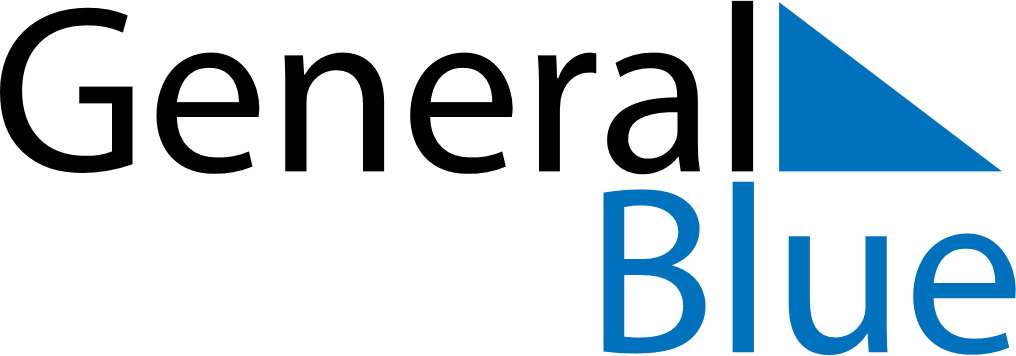 June 2022June 2022June 2022June 2022HaitiHaitiHaitiSundayMondayTuesdayWednesdayThursdayFridayFridaySaturday12334567891010111213141516171718Corpus Christi19202122232424252627282930